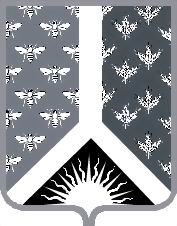 СОВЕТ НАРОДНЫХ ДЕПУТАТОВ НОВОКУЗНЕЦКОГО МУНИЦИПАЛЬНОГО РАЙОНАР Е Ш Е Н И Еот 26 сентября 2019 г. № 79-МНПАО внесении изменений в Положение о порядке оказания адресной социальной помощи, утвержденное решением Совета народных депутатов Новокузнецкого муниципального района от 07.08.2018 № 322-МНПАПринято Советом народных депутатовНовокузнецкого муниципального района24 сентября 2019 г.1. Внести в Положение о порядке оказания адресной социальной помощи, утвержденное решением Совета народных депутатов Новокузнецкого муниципального района от 07.08.2018 № 322- МНПА, следующие изменения:1) дополнить пункт 1.4 абзацем следующего содержания:«В случаях проведения благотворительных акций в Кузбассе с целью оказания адресной социальной помощи гражданам отдельных категорий, проживающим в Новокузнецком муниципальном районе, адресная социальная помощь может быть оказана в натуральном виде: доставки благотворительного угля, овощных наборов, семенного картофеля и прочее, денежного эквивалента в размере, необходимом для организации адресной доставки благотворительной помощи».2) дополнить пунктом 2.5 следующего содержания:«2.5. Адресная социальная помощь гражданам  из числа пенсионеров и семей с детьми, проживающим в Новокузнецком муниципальном районе в жилых помещениях с печным отоплением, оказывается в размере частичной денежной компенсации расходов на приобретенное твердое топливо (уголь) в пределах норматива потребления, установленного решением Совета народных депутатов Новокузнецкого муниципального района от 17.07.2019 года № 66-МНПА «Об установлении дополнительной меры социальной поддержки гражданам, являющихся собственниками или нанимателями жилых помещений многоквартирных домов с печным отоплением, расположенных на территории Новокузнецкого муниципального района, а также гражданам, которым собственник предоставил право пользования жилым помещением многоквартирного дома или жилым домом, в форме частичной денежной компенсации расходов на приобретение твердого топлива (угля) в пределах норматива потребления», без учета совокупного дохода семьи, в случае отсутствия у граждан, проживающих в домах с печным отоплением, правоустанавливающих документов на дом (домовладение). Вместе с пакетом документов, указанных в статье 4 настоящего Положения, обязательно предоставляется документ об оплате приобретения твердого топлива (чек, талон на уголь).Обращение указанной категории граждан повторно в течение календарного года за адресной социальной помощью на другие цели, предусмотренные настоящим Положением, с предоставлением соответствующего пакета документов, рассматриваются комиссией на общих основаниях».2. Настоящее Решение вступает в силу со дня, следующего за днем его официального опубликования.Председатель Совета народных депутатов Новокузнецкого муниципального района                                                                             Е.В. ЗеленскаяГлава Новокузнецкого муниципального района	                                                                           А.В. Шарнин